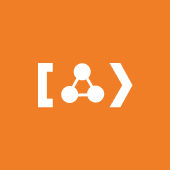 KATEDRA FIZYKIWYDZIAŁ INŻYNIERII PRODUKCJI I TECHNOLOGII MATERIAŁÓWPOLITECHNIKA CZĘSTOCHOWSKA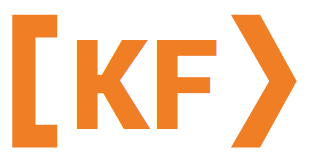 PRACOWNIA TECHNIK OKULAROWYCHPRACOWNIA TECHNIK OKULAROWYCHPRACOWNIA TECHNIK OKULAROWYCHCW - 1Technologia wykonania pomocy wzrokowychCW - 1Technologia wykonania pomocy wzrokowychCW - 1Technologia wykonania pomocy wzrokowych